  Tel: 07925801353 Email: foundationyears.debdale@yahoo.comPartnership with Parents Board Please do take time to look at our Partnership with Parents board. We post details of Sure Start activities and events in the park as well as essential information about the nursery, such as the complaints procedure.Thank-you to everyone who       supported our Teddy Toddle. The money raised (in excess of £150, thank you) will go to the Manchester Children’s Hospital, which directly supports some of our families who are coping with childhood cancers. The children loved the experience and the essential ‘water stops’, due to the exceedingly good weather. 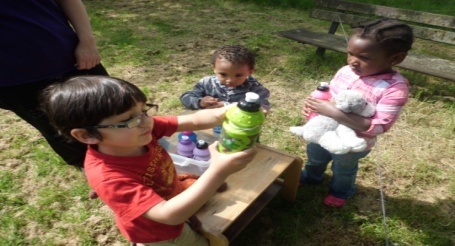 TEDDY TODDLE WATER STOP!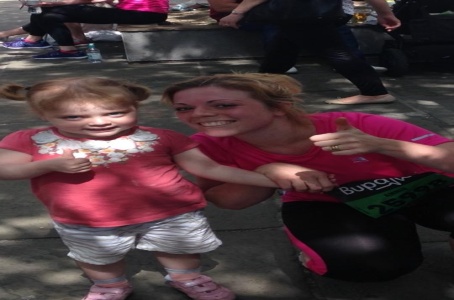 Amelia celebrating with her Mum after a successful 10k run. Well done!Note-  By the end of next week you should have received by email a copy of the contract and a parent pack. Paper copies of these are also available on the table by the ‘parent’s board’. Reminder- Please remember to bring in spare clothes for your child in a named bag. Even pre-school children need spare clothes for little accidents. If you have any  spare clothes you could donate, we would be very grateful.…………………………..........!!!!!!!!!- We are expecting a visit from Ofsted at any-time. They will inspect our nursery and will want to speak to parents about your views of the nursery. We would be really grateful if you could spare the time to talk to them.Don’t forget sun cream and hats for the hot weather we are due!.Extension planned!! Due to the increased government funding for 2 year old free-entitlement, we are hoping to add an extension to our building. Our plans are for an eco-friendly building and we would appreciate your views on the project.                                                                                                                                                    £10 Recommend a friend. If you know anyone with a 2, 3 or 4  year old child, who is not yet receiving their 15 hours free-entitlement (2 year olds needs to be eligible – ask Kim or Sally for details). Please pass on our details and receive £10 cash when they take up their place